ОМВД России по Можайскому г.о. поздравляет юбиляраПоздравляем Довгаля Бориса Сергеевича с 60-летием! Борис Сергеевич отдал службе в органах внутренних дел более 20 лет, уволившись в 2016 году с должности начальника тыла ОМВД России по Можайскому району в звании подполковника внутренней службы в отставке. В настоящее время Борис Сергеевич продолжает трудиться в нашем коллективе в  гражданской должности инспектора по контролю за исполнением поручений ОМВД России по Можайскому г. о.Желаем крепкого здоровья, бодрости духа и отличного настроения!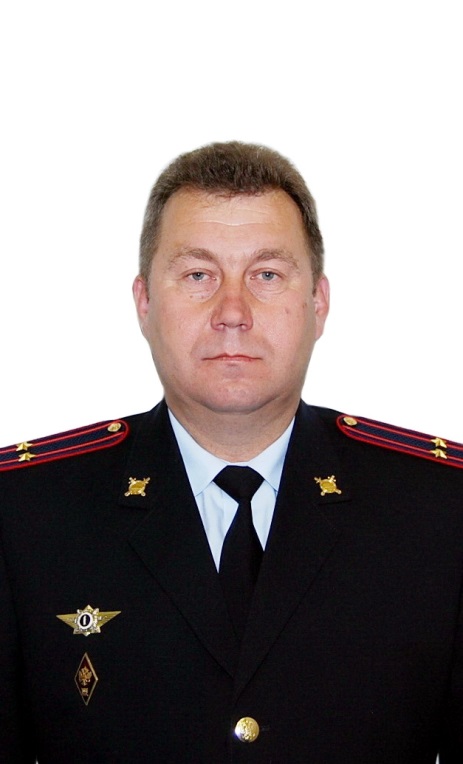 